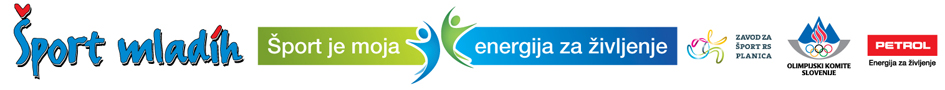 BILTENPOLFINALE  DRŽAVNEGA  PRVENSTVO OSNOVNIH  ŠOL V ODBOJKI NA MIVKI  ZA UČENCE  ŠOLSKO  LETO  2013/14ŠPORTNI CENTER  ČRNUČE,  dne   13. 09.  2013SODELUJOČE  EKIPE:1.  OŠ MAKS PEČAR  LJUBLJANA2.  OŠ JOŽE MOŠKRIČ LJUBLJANA3.  OŠ TOMA BREJCA KAMNIK4.  OŠ STRANJE  STRANJE5.  OŠ STANE   ŽAGAR  LIPNICA6.  OŠ OREHEK  GORENJSKATekmovanje bo potekalo v dveh skupina  A in  B.  URNIK TEKMOVANJ :SKUPINA  A1.  OŠ TOMA BREJCA2.  OŠ JOŽE MOŠKRIČ3.  OŠ STANE ŽAGARIGRIŠČE  AOŠ T.BREJCA          :    OŠ S.ŽAGAR            0  :  2     7  :  15  ;  10  :  15 OŠ S.ŽAGAR            :    OŠ J.MOŠKRIČ       2  :  0   15  :    5  ;  15  :  11OŠ J.MOŠKRIČ       :    OŠ T.BREJCA          2  :  0   15  :  12  ;  15  :  13LESTVICA:    1. OŠ  S.ŽAGAR2. OŠ  J.MOŠKRIČ3. OŠ  T.BREJCASKUPINA  B1.  OŠ STRANJE2.  OŠ M.PEČAR3.  OŠ OREHEKIGRIŠČE  BOŠ STRANJE           :       OŠ OREHEK         2  :  0    15  :   0  ;   15  :   0     B.B.OŠ OREHEK            :       OŠ M.PEČAR        0  :  2      0  : 15  ;     0  : 15     B.B.OŠ M.PEČAR           :       OŠ STRANJE        2  :  0    15  :   3  ;   15  :  1LESTVICA :1.OŠ  M.PEČAR2.OŠ  STRANJE3.OŠ  OREHEKPrvi dve ekipi iz skupin tekmujeta naprej, tretje uvrščeni ekipi zaključujeta  tekomvanje. Sistem nadaljnega tekmovanja:1. iz  A S.ŽAGAR              :    2. iz  B  STRANJE    2  :  0   15  :    4 ; 15  :   7 2. iz  A J.MOŠKRIČ          :    1. iz  B  M.PEČAR    0  :  2     8  :  15 ;   7  : 15 Zmagovalca  predhodnih tekem se pomerita za  1. – 2. mestoS.ŽAGAR   :   M.PEČAR      1   :   2    15  :  10 ; 14  :  16 ;  21  :  23 Poraženca  predhodnih tekem se pomerita  za  3. – 4. mesto.STRANJE   J.MOŠKRIČ       2  :  1     12  :  15 ; 15  :  13 ; 15  :   8KONČNI VRSTNI RED: 1.OŠ M.PEČAR 2.OŠ S.ŽAGAR 3.OŠ STRANJE 4.OŠ J.MOŠKRIČ 5.OŠ T.BREJCA 6.OŠ OREHEK 1.  MESTO  OŠ MAKS PEČAR2.  MESTO  OŠ STANE  ŽAGAR3.  MESTO  OŠ STRANJE4.  MESTO  OŠ JOŽE MOŠKRIČ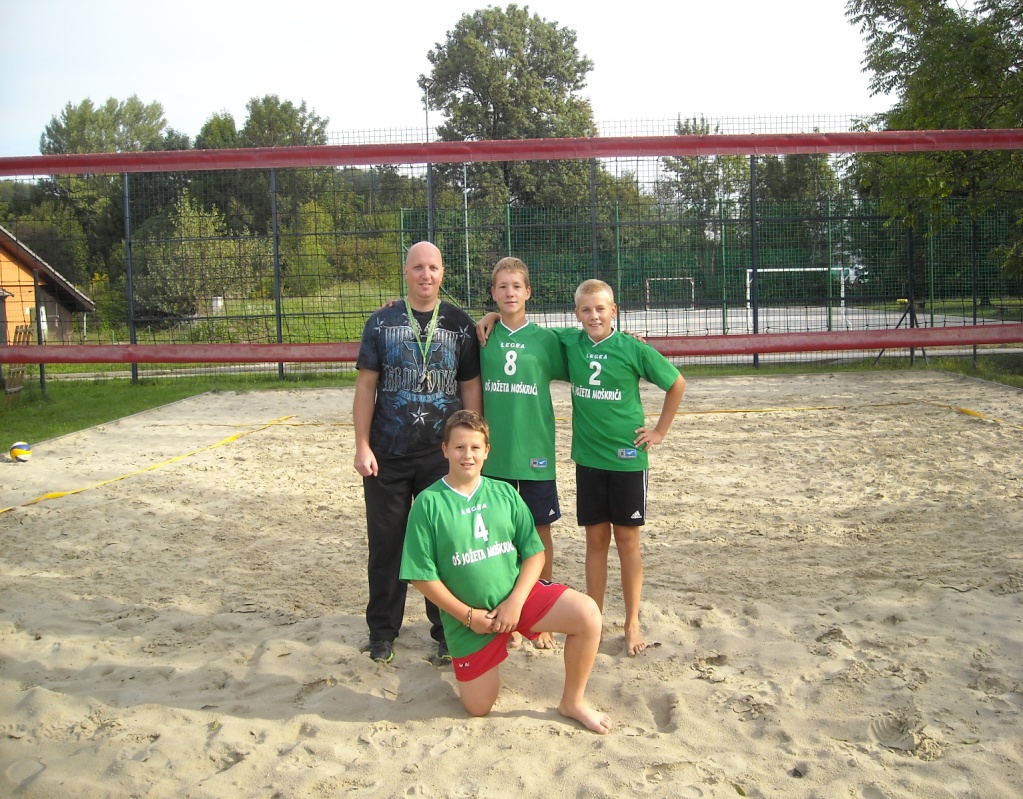 5.  MESTO  OŠ  TOMO BREJC6.  MESTO OŠ  OREHEKLjubljana, 13.09.2013                                                                                          Izvajalec :  Ludus d.o.o. 